May 30, 2017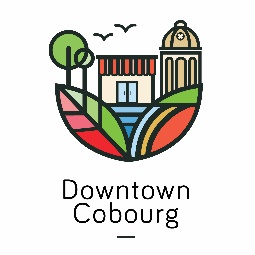 News Release
For Immediate ReleaseIt’s Grand Opening SeasonCOBOURG, ON – Downtown Cobourg is hosting a Grand Opening Tour of 4 new businesses. On Saturday, June 3rd please join us as we welcome The Ale House, George and Orange, The Rustic Bean Coffee Co., and Little Underground to the downtown. Come with us on a guided tour around Downtown Cobourg, and explore the new shops and restaurants. Get a feel for their menu, merchandise, space, and meet the owners! The tour starts at 12:00PM at The Ale House on Division Street. Joining our route is Mayor Gil Brocanier for all 4 grand openings. “Grand openings are a celebration of all of the hard work that was put into the business and all of the amazing things that are to come,” says Adam Bureau, Chair of the DBIA Board of Management. “We are excited to share this day with the community.”Event Details:The Ale House, Division Street at 12:00PMGeorge and Orange, Orange Street at 12:30PMThe Rustic Bean Coffee Co., King Street West at 1:00PMLittle Underground, King Street East at 1:30PMPhoto opportunities of the Mayor and ownersCertificates to be presented by the Town and the Cobourg DBIAFor more information, and a complete list of the 2017 Calendar of Events in Downtown Cobourg, visit www.downtowncobourg.ca. -30-
For more information, please contact:
Paige Montgomery, Event & Communications Coordinator
Cobourg Downtown Business Improvement Area
dbia@downtowncobourg.ca
(905)-377-8024